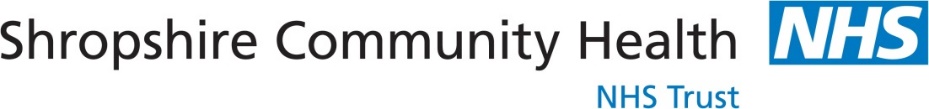 CONT054          Flow Chart for management of suspected or confirmed CAUTI                             (urethral or supra pubic indwelling urinary catheters)